Comanche Chamber of Commerce & 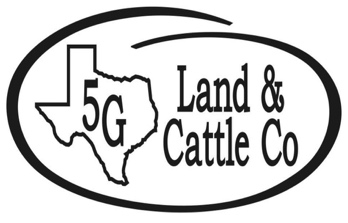 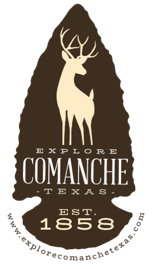 5G Land and Cattle Co. 82nd Annual Open RodeoParade EntrySaturday, June 17th, 2023 at 5:00 PMRules and Regulations:Lineup will be no later than 4:00 pm on West Grand Avenue in front of the Comanche Funeral Home. Candy may be thrown but it must be thrown clear of the float.All horses MUST have proof of current Coggins test, and all dogs must have current pet tags, proof of vaccinations, and be on a leash.Participants will be judged before the start of the parade and winners will be announced at the Comanche Open Rodeo Saturday, June 17th at 7 p.m.There is no specified theme this year.Entry form must be turned in on or before June 14th @ 5:00 pm to be signed up for judging. Entry Forms may be emailed to comanchechamberinfo@gmail.comRiding Clubs please plan on staying to ride in the rodeo grand entry.Business/Organization Name: ____________________________________________________Contact Name: ________________________________ Phone: __________________________Address: ________________________________City, State, Zip Code: ___________________Email: ______________________________________________________________________Entry Description (car, float, horse, etc.): __________________________________________________________________________________________________________________________________________________________Number of Participants: _________________________________________________________For more information, call the Comanche Chamber of Commerce & Ag. at 325-356-3233First PlaceSecond PlaceThird PlaceLargest Horse Group$750.00$500.00$250.00$500.00